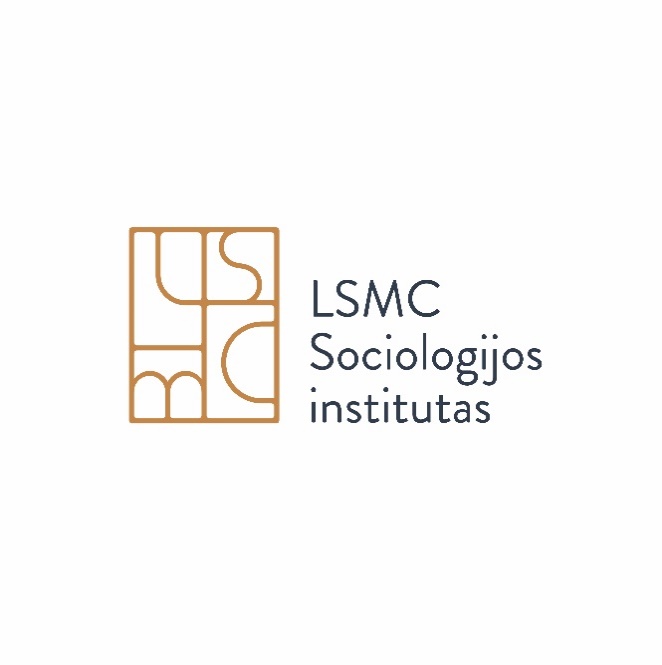 Lietuvos romų socialinis demografinis portretas: ką atskleidžia 2021 metų gyventojų surašymas?Lietuvos socialinių mokslų centro, Sociologijos institutasAutorius: dr. Daumantas StumbrysVilnius 2022TurinysĮvadasRemiantis Lietuvos gyventojų surašymo duomenimis Lietuvoje 2021 m. sausio 1 d. gyveno šiandien gyvena apie 2251 romų tautybės gyventojas ir tai sudarė apie 0,08 proc. visų Lietuvos gyventojų. Romų tautinė bendrija Lietuvoje gyvena nuo senų laikų, tačiau patikimų ir tikslių duomenų apie romų tautybės gyventojų socialinę demografinę struktūrą trūksta. Šio darbo tikslas – atlikti Lietuvos romų demografinių struktūrų analizę, remiantis 2021 m. Lietuvos gyventojų surašymo (momentinės stebėsenos) duomenimis. Šis tyrimas yra pirmasis individualaus lygmens duomenimis pagrįstas darbas apie Lietuvos romų socialinę demografinę struktūrą. Tyrime nagrinėjama Lietuvos romų gyventojų struktūra pagal lytį, amžių, gyvenamąją vietovę, savivaldybę, gimimo vietą, santuokinį statusą, ekonominį aktyvumą, išsilavinimą. Pateikiama informacija apie romų gyvenimo sąlygas. Gauti duomenis gretinami su lietuvių bei kitų Lietuvoje gyvenančių tautinių bendrijų demografiniais duomenimis.Gyventojų romų socialinės demografinės struktūros analizė atlikta įgyvendinant mokslinį tyrimą  (ilgalaikę programą) „Socialiniai iššūkiai gerovės visuomenei technologinės ir demografinės kaitos kontekste“, kurios vienas iš uždavinių – analizuoti demografinių procesų ir struktūrų pokyčius. Analizė atlikta vykdant Tautinių mažumų departamentas prie Lietuvos Respublikos Vyriausybės ir Lietuvos socialinių mokslų centro Sociologijos instituto sutartį. Tautinių mažumų departamentas prie Lietuvos Respublikos Vyriausybės, įgyvendindamas Romų integracijos į Lietuvos visuomenę priemonių plano 2022–2023 m., patvirtinto Tautinių mažumų departamento prie Lietuvos Respublikos Vyriausybės direktorės Vidos Montvydaitės 2022-07-01 įsakymu Nr. ĮV-33, buvo numatęs atlikti gyventojų surašymo duomenų analizę apie romų padėtį Lietuvoje (priemonę Nr. 1.1.6.).Tyrimo duomenys ir metodaiDuomenysTyrime naudoti 2021 m. Lietuvos gyventojų surašymo duomenys. Tiriamoji visuma – Lietuvos Respublikos nuolatiniai gyventojai, namų ūkiai, šeimos ir būstai (LSD 2020). Tyrimo duomenų šaltinis – Lietuvos statistikos departamentas. Mokslinio tyrimo ir pateiktos analizės rezultatai ir išvados yra ataskaitos autoriaus, o ne Lietuvos statistikos departamento. Tyrimo duomenų masyvą sudaro 2810761 unikalus įrašas, turintis po 30 kintamųjų. Darbo pabaigoje esančiame priede Nr. 1 pateikti 2021 metų Lietuvos gyventojų surašymo kintamieji ir jų kategorijos. Jais remiantis ir atlikta 2021 m. gyventojų surašymo duomenų apie romų padėtį Lietuvoje analizė. Surašymo tikslas – nustatyti Lietuvos Respublikos nuolatinių gyventojų skaičių ir jų pasiskirstymą pagal regionus, apskritis ir savivaldybes, seniūnijas, gyvenamąsias vietoves, miestų dalis ir kitas mažas teritorijas, gyventojų demografinę, socialinę-ekonominę sudėtį, parengti ir paskelbti išsamią statistinę informaciją apie šeimų ir namų ūkių skaičių, jų sudėtį ir dydį, apie būstų skaičių ir jų kokybę (LSD 2020). Plačiau Lietuvos gyventojų surašymo metodiką aprašyta dokumente „Lietuvos Respublikos 2021 metų gyventojų ir būstų visuotinio surašymo metodika“ (LSD 2020).MetodaiVisi skaičiavimai atlikti IBM SPSS programiniu paketu. Tyrime naudoti aprašomosios statistikos metodai. Tyrimas atliktas vadovaujantis Demografinių tyrimų ir ekspertizių centro 2022 m. parengta „Gyventojų surašymo duomenų apie romų padėti Lietuvoje tyrimų metodologija“ (DTEC 2022).Tyrime naudoti aprašomosios statistikos metodai. Šie metodai, skirti duomenų sisteminimui ir grafiniam vaizdavimui, leido statistiškai patikimai įvertinti tiriamos gyventojų grupių struktūrų skirtumus nuo likusios populiacijos dalies arba nuo gyventojų grupių (Čekanavičius ir Murauskas, 2006). Vienas pagrindinių demografinių metodų naudotų šiame tyrime nagrinėjant demografinius duomenis buvo dažnių lentelės.Tyrimo rezultatai1. Lietuvos gyventojų tautinė sudėtisGyventojų registro surašymo apskaitos datą (2021 m. sausio 1 d.) buvo atrinktas realus asmuo, turintis asmens kodą, suteiktą Lietuvos Respublikoje, ir nedeklaravęs išvykimo į užsienį bei jo duomenys: lytis, gimimo data ir vieta, pilietybė, teisinė santuokinė padėtis, pirmosios santuokos įregistravimo data, moters pirmo vaiko gimdymo metai, deklaruota gyvenamoji vieta, atvykimo į gyvenamąją vietą ir išvykimo iš jos datos, tėvų, vaikų ir sutuoktinių asmens kodai, tautybė, asmens dokumento duomenys (rūšis) ir suformuojamas gyventojų duomenų rinkinys (LSD 2020). Remiantis Lietuvos gyventojų surašymo duomenimis 2021 m. sausio 1 d. Lietuvoje gyveno 2810761 gyventojas. Iš jų 84,6 proc. buvo lietuviai, 6,5 proc. – lenkai, 5,0 proc. – rusai. Romų tautybės gyventojų buvo 2251 arba 0,08 proc. Tautybės duomenų nebuvo apie 1,8 proc. įrašų. Detalūs duomenys apie Lietuvos gyventojų tautinę sudėti pateikti 1 pav.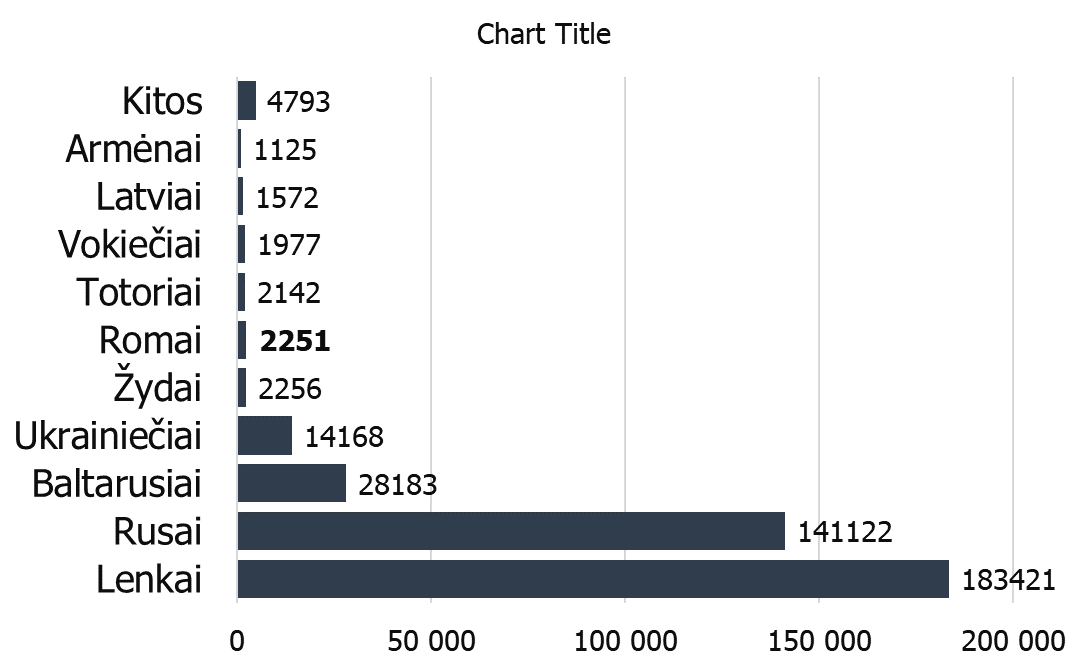 1 pav. Lietuvos gyventojų tautinė sudėtis. Gyventojų skaičius Lietuvoje pagal skaitlingiausias tautybės (išskyrus lietuvius) 2021 m. sausio 1 d.Duomenų šaltinis: Lietuvos statistikos departamentas. Skaičiavimai autoriaus.2. Gyventojų sudėtis pagal lytį ir amžiųLytisTiek tarp lietuvių, tiek tarp romų didesnę dalį gyventojų populiacijos sudarė moterys. Vyrų ir moterų dalis procentais tarp Lietuvoje gyvenančių romų ir lietuvių statistiškai reikšmingai 2021 m. nesiskyrė (2 pav.).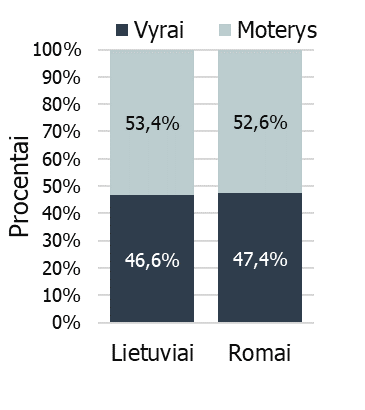 2 pav. Lietuvių ir romų tautybės gyventojų sudėtis pagal lytį Lietuvoje 2021 m. sausio 1 d.Duomenų šaltinis: Lietuvos statistikos departamentas. Skaičiavimai autoriaus.AmžiusRomų gyventojų struktūra pasižymi išskirtinėmis savybėmis, tiek palyginus su lietuvių, tiek su kitų tautinių bendrijų demografine struktūra. Romų populiacijos Lietuvoje demografinei struktūrai būdinga santykinai didelė jauno amžiaus gyventojų dalis ir santykinai maža vyresnio amžiaus gyventojų dalis (ypač palyginus su lietuvių tautybės gyventojais). Informacija apie Lietuvos gyventojų pasiskirstymą pagal amžiaus grupes ir tautybę pateikiama 3, 4 ir 5 pav.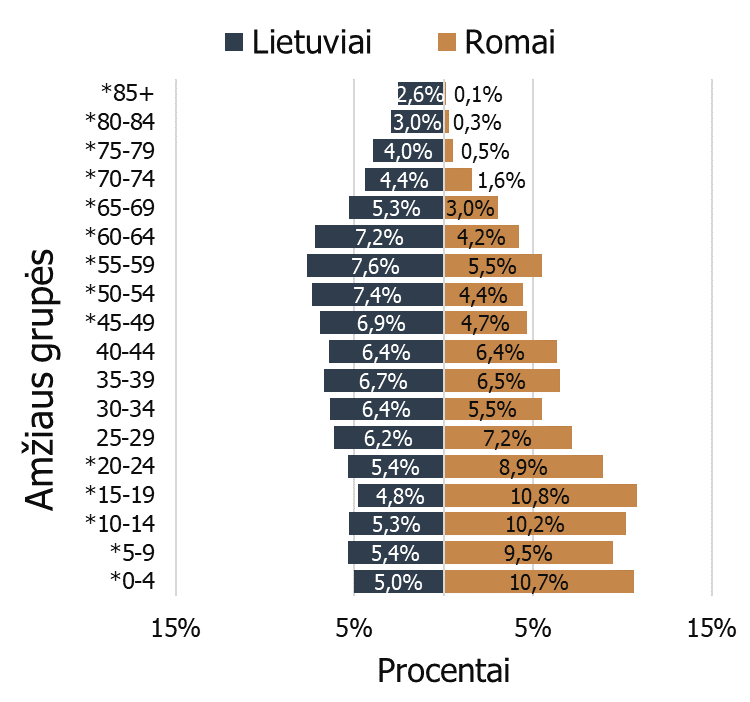 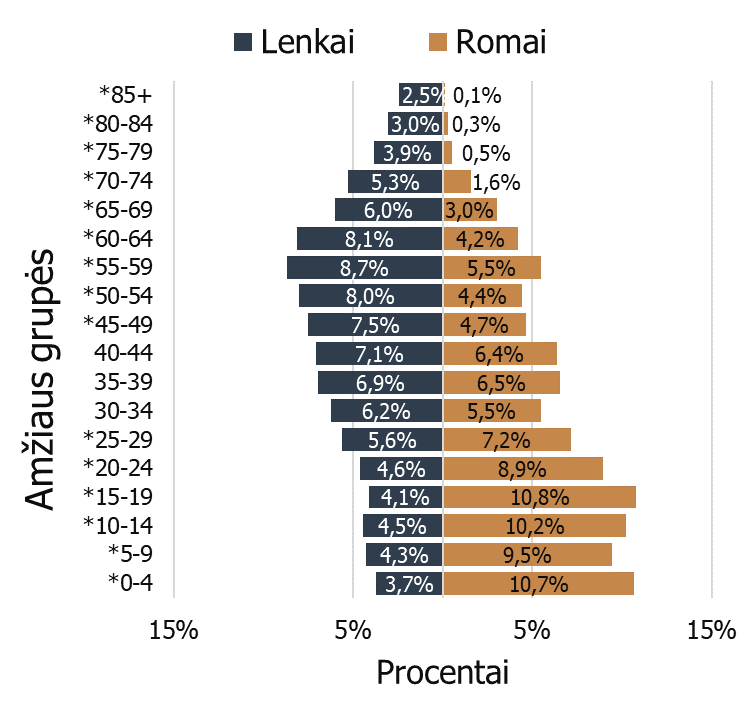 3 pav. Lietuvių, romų ir lenkų amžiaus struktūra procentais Lietuvoje 2021 m. sausio 1 d.Duomenų šaltinis: Lietuvos statistikos departamentas. Skaičiavimai autoriaus. Statistiškai reikšmingi skirtumai tarp tautybių (%) skirtingose amžiaus grupėse pažymėti žvaigždute* (p<0,001).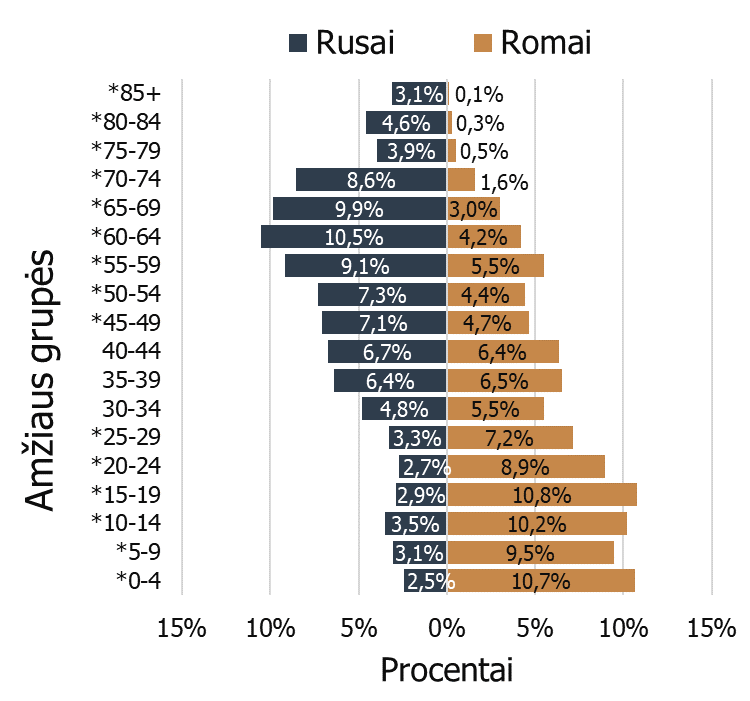 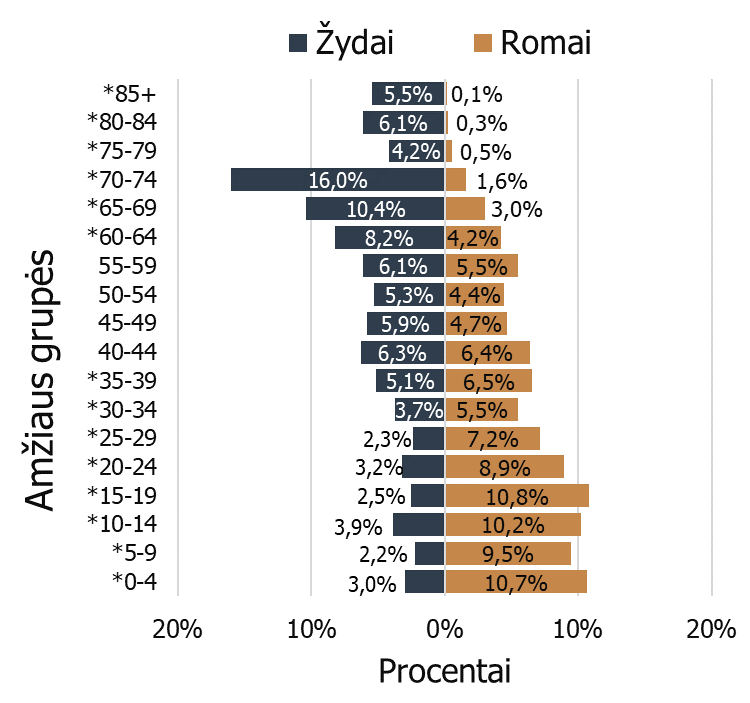 4 pav. Rusų, romų ir žydų amžiaus struktūra procentais Lietuvoje 2021 m. sausio 1 d.Duomenų šaltinis: Lietuvos statistikos departamentas. Skaičiavimai autoriaus. Statistiškai reikšmingi skirtumai tarp tautybių (%) skirtingose amžiaus grupėse pažymėti žvaigždute* (p<0,001).  Lietuviai						    Romai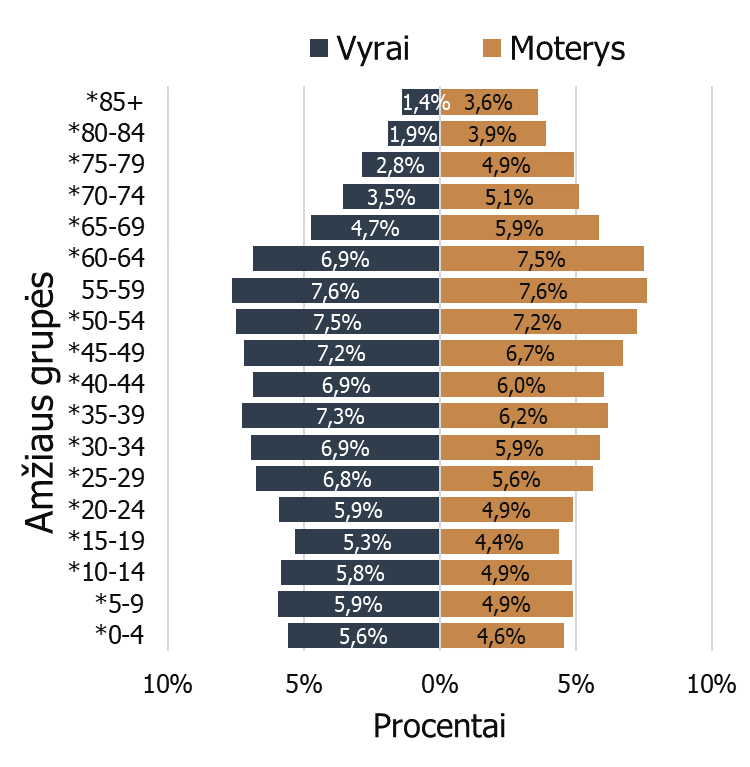 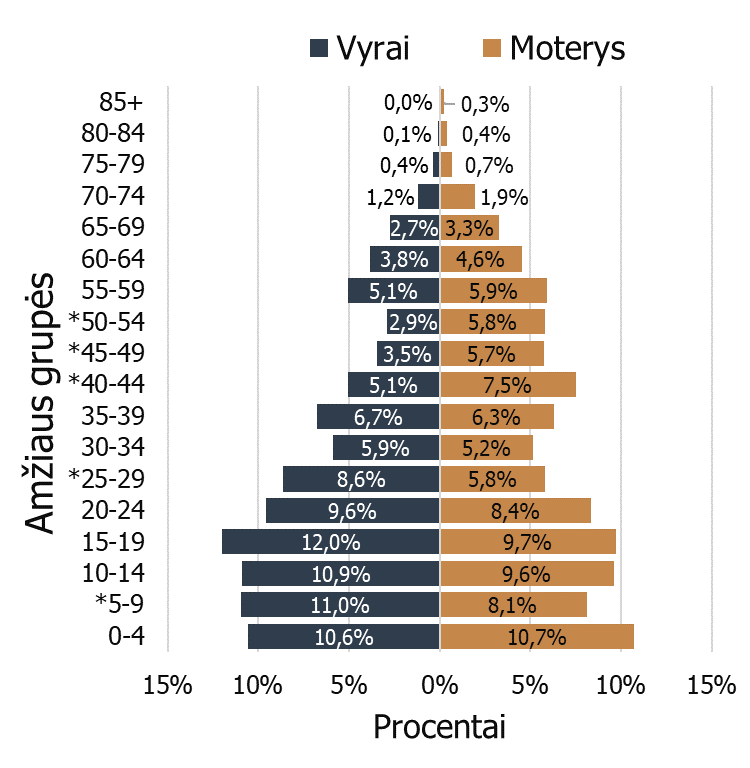 5 pav. Lietuvių ir romų tautybės gyventojų demografinės piramidės pagal lytį ir amžių Lietuvoje 2021 m. sausio 1 d.Duomenų šaltinis: Lietuvos statistikos departamentas. Skaičiavimai autoriaus. Statistiškai reikšmingi skirtumai tarp vyrų ir moterų (%) skirtingose amžiaus grupėse pažymėti žvaigždute* (p<0,001).Romų populiacija Lietuvoje nuo 2011 iki 2021 metų išaugo nuo 2115 iki 2251 gyventojų. Romų amžiaus struktūra pagal lytį absoliučiais skaičiais Lietuvoje remiantis 2011 ir 2021 metų surašymų duomenimis pateikta 2 priede.3. Romai ir lietuviai pagal gimimo vietą ir gyvenamąją vietąDidesnė romų populiaciją gyveno miestuose palyginus su kaimiškomis vietovėmis (apie 78 proc.). Apie ketvirtadalį visos Lietuvos romų tautybės gyventojų gyveno Vilniaus miesto savivaldybėje. Taip pat didelės (sudarančios virš 5 proc. visos romų populiacijos) romų bendruomenės gyveno Kauno miesto, Panevėžio miesto, Jonavos raj., Vilkaviškio raj., Klaipėdos m., Šiaulių raj., Anykščių raj., Marijampolės, Šiaulių m., Ukmergės raj., Šalčininkų raj. savivaldybėse. Kitose savivaldybėse romų populiacija buvo pasiskirsčiusi gana tolygiai ir kiekvienoje iš jų neviršijo daugiau negu 3 proc. visos romų populiacijos Lietuvoje. Informacija apie romų ir lietuvių tautybės gyventojų pasiskirstymą pagal gimimo vietos, gyvenamosios vietos kategorijas ir savivaldybes Lietuvoje 2021 m. sausio 1 d. pateikiama 6 ir 7 pav.                      Gimimo vieta				Gyvenamoji vieta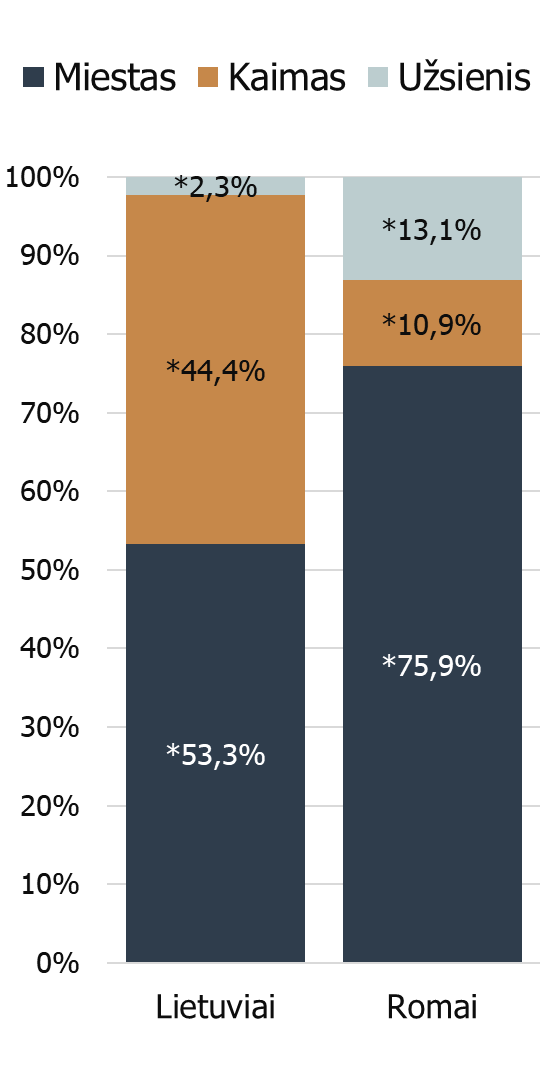 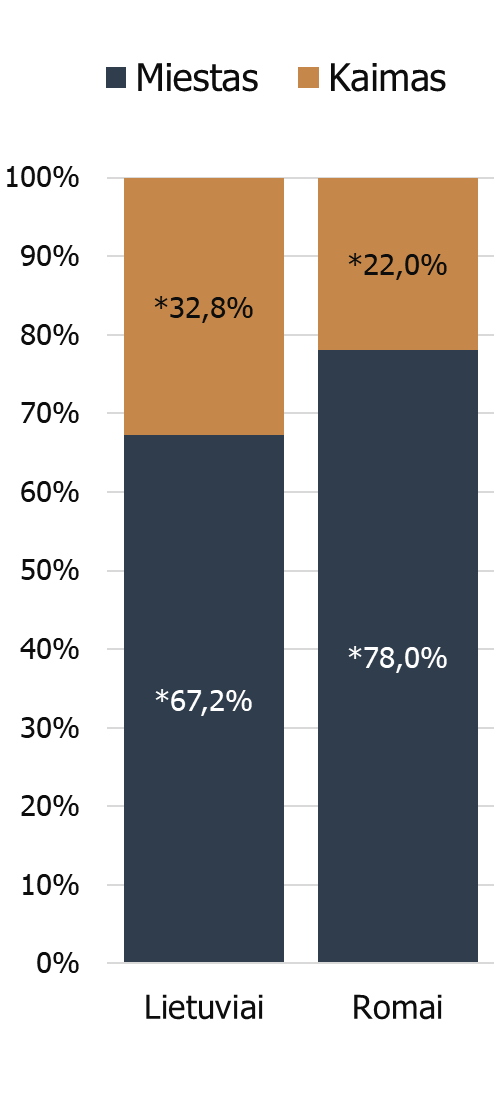 6 pav. Lietuvių ir romų tautybės gyventojų dalis pagal gimimo vietos ir gyvenamosios vietos kategorijas Lietuvoje 2021 m. sausio 1 d.Duomenų šaltinis: Lietuvos statistikos departamentas. Skaičiavimai autoriaus. Statistiškai reikšmingi skirtumai tarp lietuvių ir romų dalies (%) skirtingose gimimo vietos ir gyvenamosios vietos kategorijose pažymėti žvaigždute* (p<0,001).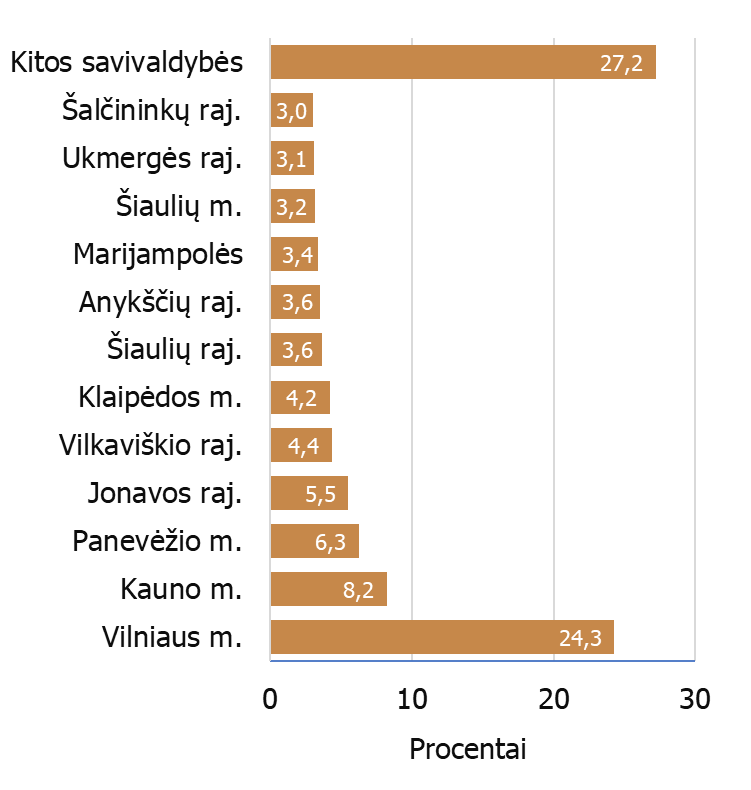 7 pav. Romų tautybės gyventojai pagal gyvenamąją vietą Lietuvos savivaldybėseDuomenų šaltinis: Lietuvos statistikos departamentas. Skaičiavimai autoriaus.Romų tautybės gyventojų pasiskirstymas Lietuvos savivaldybėse pagal gyvenamąją vietovę 2021 m. pateiktas 3 priede. Romų tautybės gyventojų pasiskirstymas pagal pilietybę Lietuvoje 2021 m. pateiktas 4 priede.4. Romai ir lietuviai pagal santuokinį statusąRemiantis Lietuvos gyventojų surašymo metodika teisinė santuokinė padėtis – asmens statusas, nusakantis santykį su santuokos institutu. Galimi statusai: niekada negyvenęs santuokoje, susituokęs, našlys, išsituokęs. Atsižvelgiant į Jungtinių Tautų Europos ekonominės komisijos ir Eurostato rekomendacijas dėl 2020 metų gyventojų ir būstų surašymų, santuokinės padėties pateikiama 15 metų ir vyresnių gyventojų (LSD 2020).Lietuvos gyventojų surašymo rezultatai rodo, kad daugiau negu pusė romų tautybės vyrų ir moterų gyvena nesusituokę. Santuokoje gyveną tik 13,3 proc. romų vyrų ir tiek pat romių moterų. Išsami informacija apie romų ir lietuvių tautybės gyventojų santuokinį statusą pateikta 8 pav. 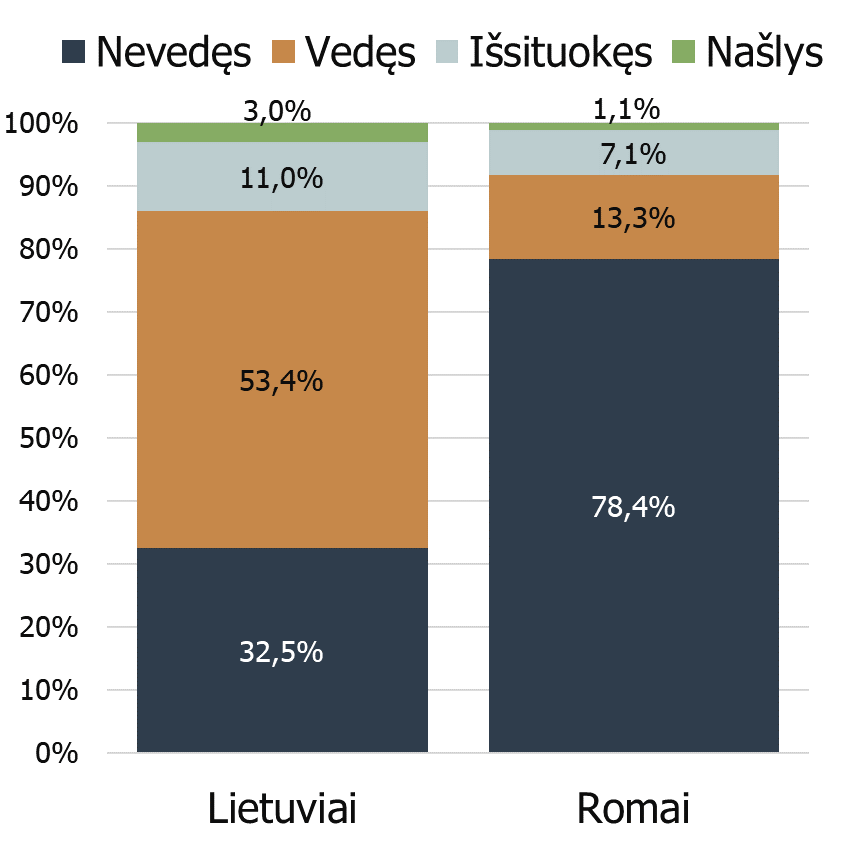 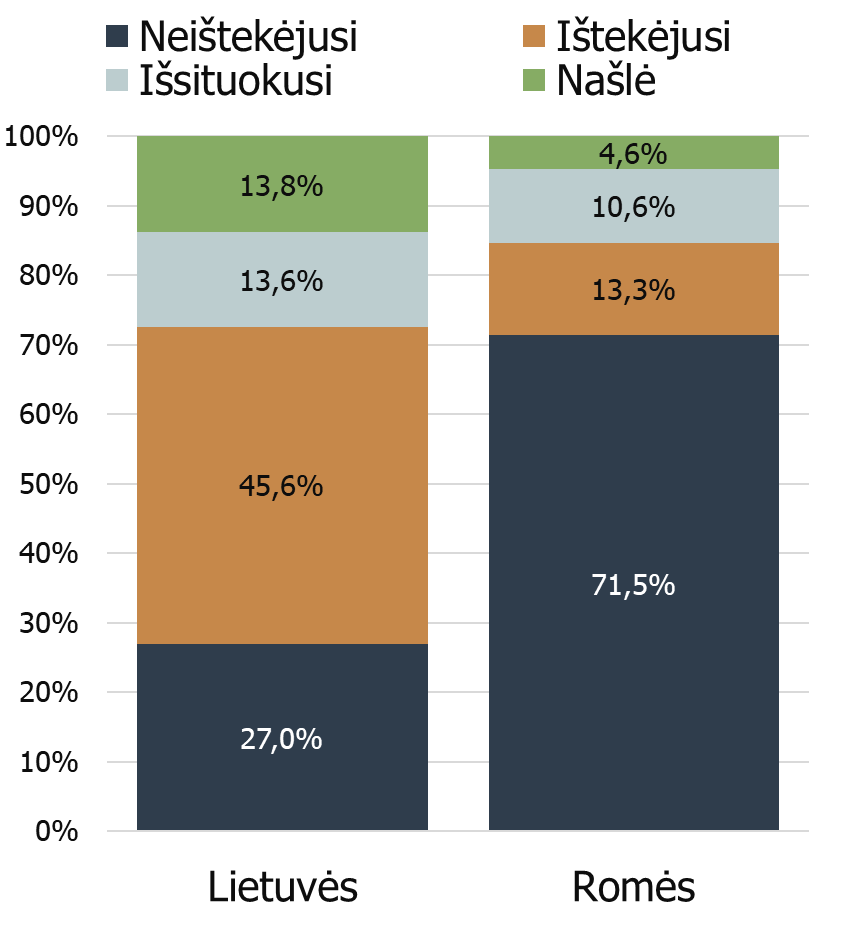 8 pav. Vyresnių nei 15 metų vyrų ir moterų santuokinis statusas, Lietuvoje 2021 m. sausio 1 d.Duomenų šaltinis: Lietuvos statistikos departamentas. Skaičiavimai autoriaus. Skirtumai tarp lietuvių ir romų dalies (%) visose skirtingose santuokinio statuso kategorijose buvo statistiškai reikšmingi (p<0,001).5. Romai ir lietuviai pagal išsilavinimą LietuvojeGyventojų surašymo duomenyse pateikiamas 10 metų ir vyresnių asmenų įgytas aukščiausias išsilavinimas. Gyventojų išsilavinimo duomenys gauti ir Mokinių ir Studentų registrų (LSD 2020). Papildomai išsilavinimas gaunamas iš Pedagogų, Vidaus reikalų pareigūnų, Valstybės tarnautojų registrų, Užimtumo tarnybos informacinės sistemos. Jeigu asmeniui nustatoma keli įgyti išsilavinimai, imamas aukščiausias įgytas išsilavinimas (LSD 2020).9 pav. pateikiami romų ir lietuvių tautybės gyventojų išsilavinimo rodikliai pagal lytį. Surašymo rezultatai rodo, kad romų tautybės gyventojų išsilavinimo rodikliai yra žemi. Tarp romų tautybės gyventojų beveik nėra asmenų įgijusių aukštąjį išsilavinimą, kai tarp lietuvių tautybės šis rodiklis siekia 20,3 proc., o tarp moterų 28,0 proc. Be to, tarp romų tautybės gyventojų daugiau negu 70 proc. gyventojų turi žemesnį nei vidurinį išsilavinimą. Papildoma informacija apie romų tautybės išsilavinimo rodiklius pateikiama prieduose. Gyventojų išsilavinimo kategorijų grupavimas pateiktas 5 priede. Romų ir lietuvių tautybės gyventojų (vyresnių nei 10 metų) pasiskirstymas pagal išsilavinimo kategorijas 2021 m. pateiktas 6 priede. Romų tautybės gyventojų (vyresnių nei 10 metų) pasiskirstymas pagal išsilavinimo kategorijų grupes ir lytį 2021 m. pateiktas 7 priede. Romų tautybės gyventojų (vyresnių nei 10 metų) pasiskirstymas pagal išsilavinimo kategorijų grupes ir gyvenamąją vietovę 2021 m. pateiktas 8 priede.Vyrai 					Moterys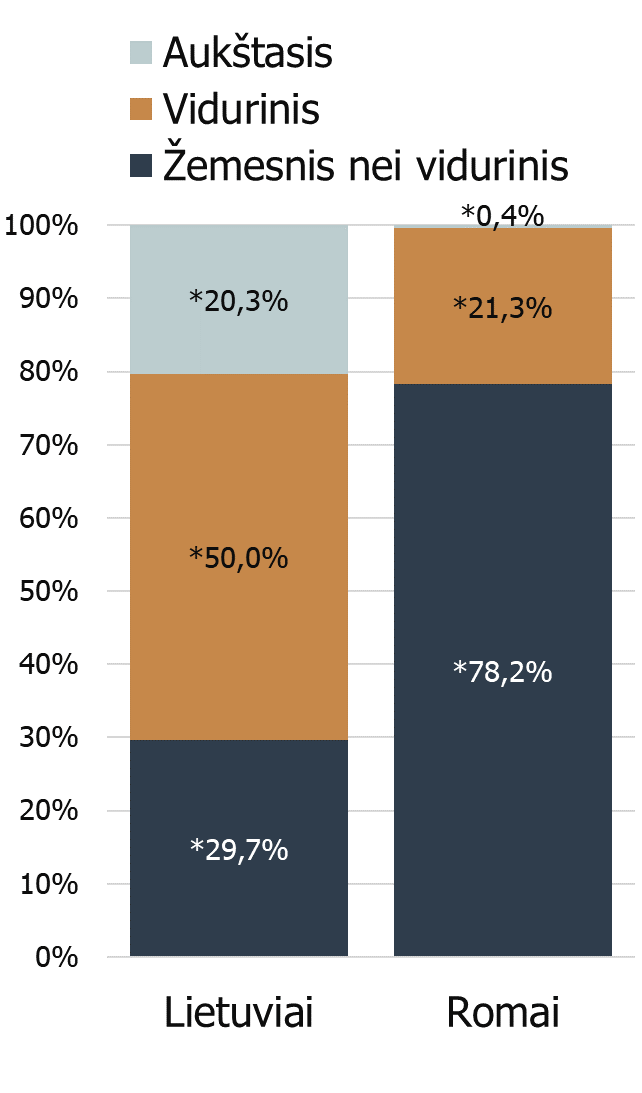 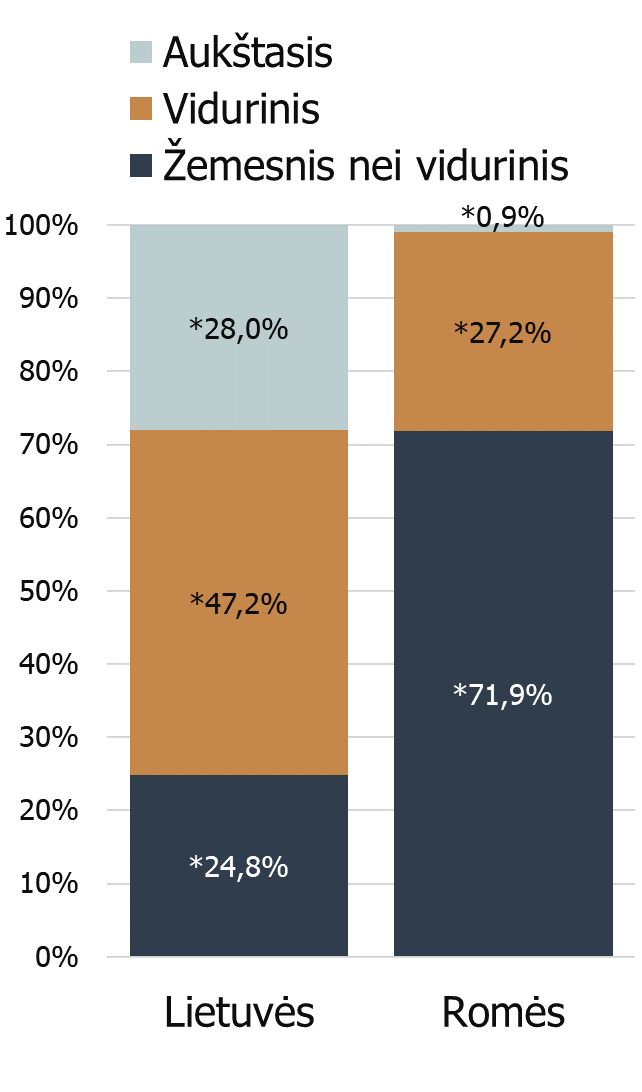 9 pav. Vyrų ir moterų išsilavinimas, Lietuvoje 2021 m. sausio 1 d.Duomenų šaltinis: Lietuvos statistikos departamentas. Skaičiavimai autoriaus. Statistiškai reikšmingi skirtumai tarp lietuvių ir romų dalies (%) skirtingose išsilavinimo kategorijose pažymėti žvaigždute* (p<0,001).6. Romai ir lietuviai pagal ekonominio aktyvumo statusąGyventojų ekonominės charakteristikos, tarp jų ir dabartinis ekonominio aktyvumo statusas, surašymo metu formuojamos remiantis „Sodros“, Užimtumo tarnybos, Neįgalumo ir darbingumo nustatymo tarnybos, Paraiškų priėmimo informacinių sistemų, Mokesčių mokėtojų, Ūkinių gyvūnų, Studentų, Mokinių ir Valstybės tarnautojų registrų duomenimis (LSD 2020). 2021 m. gyventojų surašymo duomenys rodo, kad užimti romų tautybės gyventojai (dirbantys) sudarė 4,9 proc. (110 gyv.) visų romų tautybės gyventojų ir 7 proc. 15 metų ir vyresnių romų tautybės gyventojų (10 pav.). Romų tautybės gyventojų nedarbo lygis siekė 85,1 proc. Nedirbo 626 gyv. iš 736 darbo jėgai priskiriamų asmenų.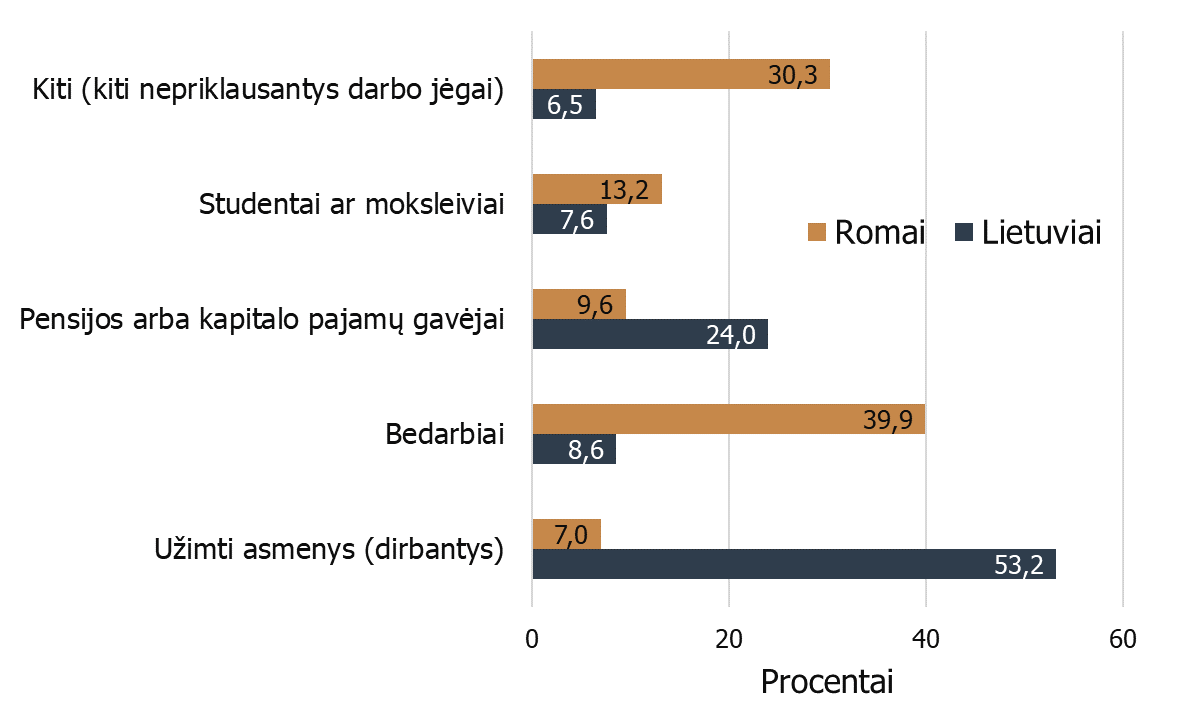 10 pav. Romai ir lietuviai pagal ekonominio aktyvumo statusą Lietuvoje 2021 m. sausio 1 d. (15 metų ir vyresni gyventojai)Duomenų šaltinis: Lietuvos statistikos departamentas. Skaičiavimai autoriaus.7. Romų ir lietuvių tautybės moterys pagal pagimdytų vaikų skaičiųLietuvos gyventojų surašymo rezultatai rodo, kad tarp romų tautybės moterų, kurios yra gimdžiusios bent vieną vaiką, vidutinis pagimdytų vaikų skaičius siekė 3,23, o tarp lietuvių tautybės moterų – 2,00 vaiko. Be to, tarp romų tautybės moterų daugiau moterų, kurios susilaukė 3 ir daugiau vaikų, palyginus su lietuvių tautybės moterimis (11 pav.)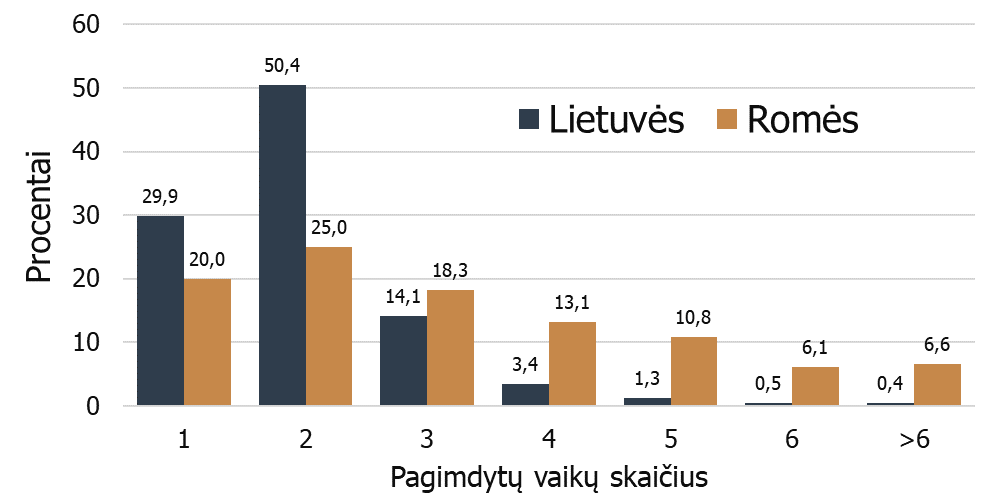 11 pav. Visų vaikus pagimdžiusių lietuvių ir romų tautybės moterų pasiskirstymas, pagal pagimdytų vaikų skaičių, Lietuvoje 2021 m. sausio 1 d.Duomenų šaltinis: Lietuvos statistikos departamentas. Skaičiavimai autoriaus.8. Romai ir lietuviai pagal namų ūkių tipąRemiantis Lietuvos Respublikos 2021 metų gyventojų ir būstų visuotinio surašymo metodika (LSD 2020), namų ūkio skirstomi į nešeiminius namų ūkius: vieno asmens ir keleto asmenų; šeiminius namų ūkius: sutuoktinių ir sugyventinių poros su ar be vaikų, vienas iš tėvų su vaikais. Informacija apie romus ir lietuvius pagal namų ūkių tipą Lietuvoje 2021 m. sausio 1 d. pateikiama 12 pav.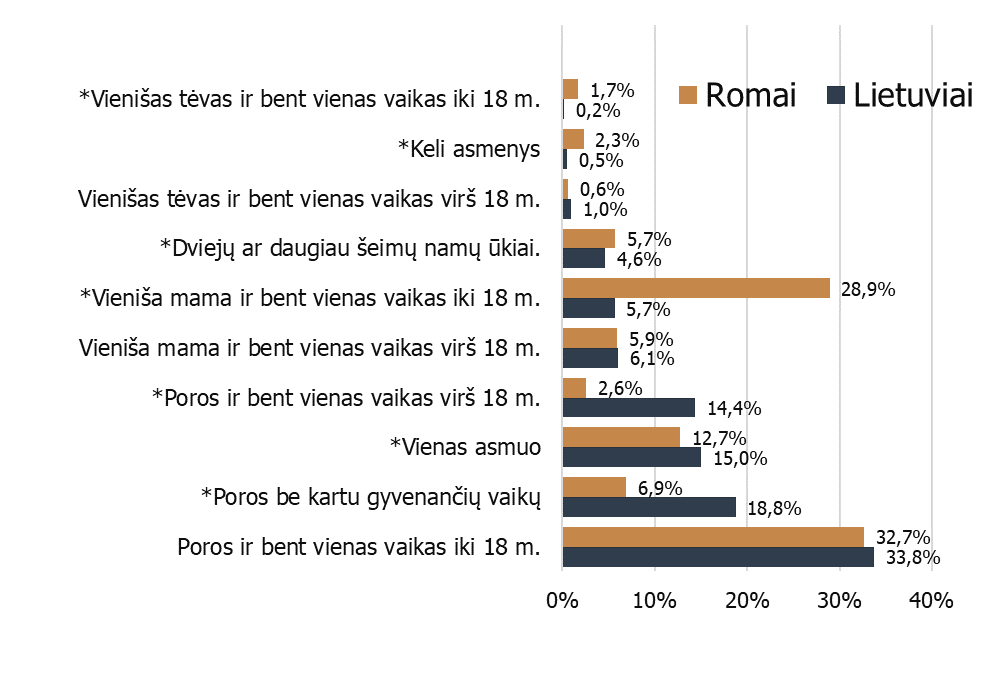 12 pav. Romai ir lietuviai pagal namų ūkių tipą kuriame gyveno, Lietuvoje 2021 m. sausio 1 d.Duomenų šaltinis: Lietuvos statistikos departamentas. Skaičiavimai autoriaus. Statistiškai reikšmingi skirtumai tarp lietuvių ir romų dalies (%) skirtingose namų ūkių tipų kategorijose pažymėti žvaigždute* (p<0,001).9. Patogumai romų ir lietuvių būstuoseVienas iš rodiklių vertinant gyventojų gyvenimo kokybę ir gyvenimo sąlygas yra patogumai būste. Patogumai būste – tai vandens tiekimo sistema, tualetas su vandens nuleidimo sistema, vonios įrenginiai, centrinis šildymas. Remiantis Lietuvos Respublikos 2021 metų gyventojų ir būstų visuotinio surašymo metodika (LSD 2020), iš Nekilnojamojo turto registro duomenų formuojamas būstų duomenų rinkinys, į kurį atrenkami kaip atskiri nekilnojamojo turto objektai būstai, esantys gyvenamuosiuose pastatuose, ir gyvenamosios patalpos, kurių pagrindinė paskirtis – gyvenamoji. Į šį rinkinį patenka informaciją apie būsto patogumus. Informacija apie patogumus romų ir lietuvių būstuose Lietuvoje 2021 m. sausio 1 d. pateikiama 13 pav.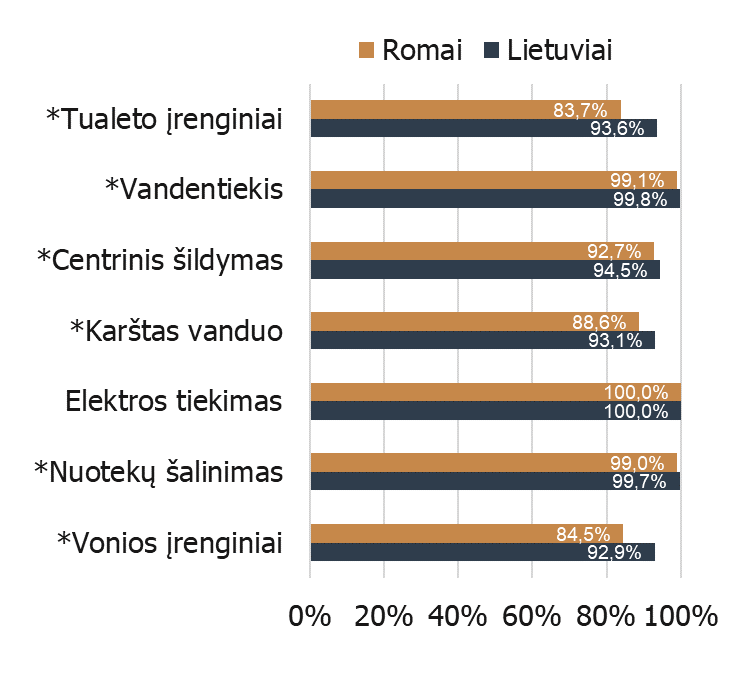 13 pav. Romai ir lietuviai pagal patogumus jų gyvenamuose būstuose, Lietuvoje 2021 m. sausio 1 d.Duomenų šaltinis: Lietuvos statistikos departamentas. Skaičiavimai autoriaus. Statistiškai reikšmingi skirtumai tarp lietuvių ir romų dalies (%), turinčios patogumus savo būstuose, pažymėti žvaigždute* (p<0,001).Romų tautybės gyventojų pasiskirstymas penkiose gausiausiai romų gyvenamose savivaldybėse, pagal tai, kokie patogumai buvo jų būstuose, Lietuvoje 2021 m. pateikta 9 priede.Apibendrinimas ir išvadosRemiantis Lietuvos gyventojų surašymo duomenimis Lietuvoje 2021 m. sausio 1 d. gyveno apie 2251 romų tautybės gyventojas ir tai sudarė apie 0,08 proc. visų Lietuvos gyventojų.Romų gyventojų struktūra pasižymi išskirtinėmis savybėmis, tiek palyginus su lietuvių, tiek su kitų tautinių bendrijų demografine struktūra. Romų populiacijos Lietuvoje demografinei struktūrai būdinga santykinai didelė jauno amžiaus gyventojų dalis ir santykinai maža vyresnio amžiaus gyventojų dalis (palyginus su lietuvių tautybės gyventojais).Didesnė romų populiaciją gyveno miestuose palyginus su kaimiškomis vietovėmis (apie 78 proc.). Apie ketvirtadalį visos Lietuvos romų tautybės gyventojų gyveno Vilniaus miesto savivaldybėje. Taip pat didelės (sudarančios virš 5 proc. visos romų populiacijos) romų bendruomenės gyveno Kauno ir Panevėžio miesto bei Jonavos raj. savivaldybėse.Romų populiacija Lietuvoje pasižymi specifinėmis socialinėmis ekonominėmis savybėmis: santykinai maža gyventojų dalimi, kuri turi vidurinį ar aukštąjį išsilavinimą, žemu ekonominiu aktyvumu.Romų šeimoms būdingas specifinis šeimos modelis. Romų tautybės moterys pagimdo daugiau vaikų, didesnis vidutinis pagimdytų vaikų skaičius, tenkantis vaikus gimdžiusiai moteriai. Santykinai daugiau romų tautybės gyventojų gyvena vienišos motinos su nepilnamečiais vaikais namų ūkiuose.Romų populiacija Lietuvoje pasižymi nepalankia socioekonomine struktūra, kuri indikuoja viešosios politikos sprendimų, tikslingai nukreiptų romų tautinės bendrijos socialinėms ir ekonominėms problemoms spręsti, poreikį.LiteratūraČekanavičius, V., & Murauskas, G. (2006). Statistika ir jos taikymai I. Vilnius: TEV.Demografinių tyrimų ir ekspertizių centras, 2022. Gyventojų surašymo duomenų apie romų padėti Lietuvoje tyrimų metodologija. Vilnius: DTEC.LSD, Lietuvos statistikos departamento generalinio direktoriaus 2020 m. liepos 8 d. įsakymu Nr. DĮ-194 LIETUVOS RESPUBLIKOS 2021 METŲ GYVENTOJŲ IR BŪSTŲ VISUOTINIO SURAŠYMO METODIKA.Lietuvos statistikos departamentas 2013. Lietuvos Respublikos 2011 metų gyventojų ir būstų surašymo rezultatai.ŠaltiniaiLietuvos statistikos departamento 2021 m. Lietuvos gyventojų surašymo individualaus lygmens duomenys.PadėkaAtaskaitos autorius dėkoja Lietuvos statistikos departamento darbuotojams už suteiktą galimybę naudoti individualaus lygmens gyventojų surašymo duomenis ir vertingas konsultacijas atliekant skaičiavimus. Taip pat nuoširdi padėka reiškiama Makso Planko demografinių tyrimų instituto mokslo darbuotojui dr. Domantui Jasilionui iš konsultacijas dirbant su surašymo duomenimis.Priedai1 priedas. Individualaus lygmens 2021 m. gyventojų surašymo anonimizuoti (be tiesioginio atpažinimo) įrašai pagal kintamuosius ir jų kategorijasGyventojų surašymo kintamieji ir jų kategorijos: Gimimo metai:Keturženklis skaičiusGimimo mėnuo:Dviženklis skaičiusLytis:Vyras: 1Moteris: 2Gimimo vieta:Lietuva, miestas: 1Lietuva, kaimas: 2Kita šalis: 3Gyvenamoji vieta (miestas / kaimas):Miestas: 1Kaimas: 2Gyvenamoji vieta – savivaldybė:60 savivaldybių, originalūs kodaiSantuokinė padėtis:Visi originalūs surašyme taikyti kodaiPirmos santuokos įregistravimo metai:Keturženklis skaičiusNiekada nevedęs/netekėjusi: 99Nežinoma: 9999Pilietybė:Visi originalūs kodai pagal taikomą klasifikatoriųNežinoma: 9999Tautybė:Visi originalūs kodai pagal taikomą klasifikatoriųNežinoma: 9999Aukščiausias įgytas išsilavinimas:Visi originalūs surašyme taikyti kodai Nežinoma: 9999Užimtumo statusas:Visi originalūs surašyme taikyti kodaiNežinoma: 9999Dabartinio aktyvumo statusas:Visi originalūs surašyme taikyti kodaiNežinoma: 9999Profesija (užimtiems gyventojams):Dviženklis, triženklis ar keturženklis kodas kiekvienai profesijai pagal taikomą klasifikatorių (ISCO-08)Nežinoma / nenurodyta - 9999Gimtoji kalba (statistinio tyrimo informacija):Visi originalūs kodai pagal taikomą klasifikatoriųNežinoma: 9999Pagimdytų vaikų skaičius (15 m. ir vyresnėms moterims):Vienaženklis arba dviženklis skaičiusNežinoma: 9999Pirmo vaiko gimimo metai:Keturženklis skaičiusNežinoma: 9999Darbovietės ekonominės veiklos rūšis (sekcija pagal EVRK)Visi originalūs kodai pagal taikomą klasifikatorių (EVRK)Nežinoma: 9999Asmens statusas asmeniniame namų ūkyje Visi originalūs surašyme taikyti kodaiĮprastinių būstų kintamieji ir jų kategorijosŠildymo tipasVisi originalūs surašyme taikyti kodaiVandentiekisVisi originalūs surašyme taikyti kodaiTualeto įrenginiaiVisi originalūs surašyme taikyti kodaiVonios įrenginiaiVisi originalūs surašyme taikyti kodaiNuotekų šalinimasVisi originalūs surašyme taikyti kodaiElektros tiekimasVisi originalūs surašyme taikyti kodaiKarštas vanduoVisi originalūs surašyme taikyti kodai2 priedas. Romų amžiaus struktūra pagal lytį absoliučiais skaičiais Lietuvoje remiantis 2011 ir 2021 metų surašymų duomenimis.Duomenų šaltiniai: Lietuvos statistikos departamentas (2021 m. surašymas) ir Lietuvos statistikos departamentas 2013 (2011 m. surašymas). Skaičiavimai autoriaus. 3 priedas. Romų tautybės gyventojų pasiskirstymas Lietuvos savivaldybėse pagal gyvenamąją vietovę 2021 m.Duomenų šaltiniai: Lietuvos statistikos departamentas. Skaičiavimai autoriaus. N=2251. Pastaba. Siekiant neatskleisti konfidencialių duomenų informacija pateikta tik toms savivaldybėms, kuriose gyvena ne mažiau kaip 20 romų tautybės asmenų. Informaciją apie romų tautybėse gyventojų skaičių minėtose savivaldybėse pateikta eilutėje “Kitos savivaldybės”.4 priedas. Romų tautybės gyventojų pasiskirstymas pagal pilietybę Lietuvoje 2021 m.Duomenų šaltiniai: Lietuvos statistikos departamentas. Skaičiavimai autoriaus. N=2251.5 priedas. Gyventojų išsilavinimo kategorijų grupavimas6 priedas. Romų ir lietuvių tautybės gyventojų (vyresnių nei 10 metų) pasiskirstymas pagal išsilavinimo kategorijas 2021 m.A) Lietuvių ir romų tautybės gyventojų (10 metų ir vyresnių) pasiskirstymas pagal išsilavinimo kategorijas 2021 m.N=2132049B) Lietuvių ir romų tautybės gyventojų (10 metų ir vyresnių) pasiskirstymas pagal pagrindines išsilavinimo kategorijų grupes 2021 m.N=2132049C) Lietuvių ir romų tautybės gyventojų (10-29 metų amžiaus) pasiskirstymas pagal išsilavinimo kategorijas 2021 m.Duomenų šaltiniai: Lietuvos statistikos departamentas. Skaičiavimai autoriaus. 7 priedas. Romų tautybės gyventojų (vyresnių nei 10 metų) pasiskirstymas pagal išsilavinimo kategorijų grupes ir lytį 2021 m.Duomenų šaltiniai: Lietuvos statistikos departamentas. Skaičiavimai autoriaus. N=17988 priedas. Romų tautybės gyventojų (vyresnių nei 10 metų) pasiskirstymas pagal išsilavinimo kategorijų grupes ir gyvenamąją vietovę 2021 m.Duomenų šaltiniai: Lietuvos statistikos departamentas. Skaičiavimai autoriaus. N=17989 priedas. Romų tautybės gyventojų pasiskirstymas penkiose gausiausiai romų gyvenamose savivaldybėse, pagal tai, kokie patogumai buvo jų būstuose, Lietuvoje 2021 m.Duomenų šaltiniai: Lietuvos statistikos departamentas. Skaičiavimai autoriaus. N=1095.Amžiaus grupėIš viso0–910–1920–2930–3940–4950–5960–6970+2011 metų surašymo duomenys2011 metų surašymo duomenys2011 metų surašymo duomenys2011 metų surašymo duomenys2011 metų surašymo duomenys2011 metų surašymo duomenys2011 metų surašymo duomenys2011 metų surašymo duomenys2011 metų surašymo duomenys2011 metų surašymo duomenysVyrai101422531215096741024114Moterys110122128715113610412045372021 metų surašymo duomenys2021 metų surašymo duomenys2021 metų surašymo duomenys2021 metų surašymo duomenys2021 metų surašymo duomenys2021 metų surašymo duomenys2021 metų surašymo duomenys2021 metų surašymo duomenys2021 metų surašymo duomenys2021 metų surašymo duomenysVyrai106723024419413591857018Moterys11842232291681361571399339SavivaldybėMiestasKaimasIš visoAlytaus miesto sav.14014Vilniaus miesto sav.5470547Marijampolės sav.631376Kauno miesto sav.1850185Klaipėdos miesto sav.95095Panevėžio miesto sav.1410141Šiaulių miesto sav.72072Visagino sav.60060Akmenės rajono sav.42345Anykščių rajono sav.413980Varėnos rajono sav.101424Vilkaviškio rajono sav.801898Vilniaus rajono sav.33942Jonavos rajono sav.5569124Joniškio rajono sav.55762Kaišiadorių rajono sav.03434Kauno rajono sav.162945Kėdainių rajono sav.42446Mažeikių rajono sav.28028Panevėžio rajono sav.64450Prienų rajono sav.30535Ukmergės rajono sav.432669Šalčininkų rajono sav.422668Šiaulių rajono sav.305282Jurbarko rajono sav.81927Kitos savivaldybės4854102Iš viso17564952251PilietybėAsmenų skaičiusProc.Lietuvos214695,3%Be pilietybės562,5%Rusijos341,5%Baltarusijos90,4%Kita60,3%Iš viso2251100,0%Gyventojų išsilavinimo kategorijų grupėŽemesnis nei vidurinisVidurinisAukštasisGyventojų išsilavinimo kategorijosProfesinio mokymo įstaiga po pradinės mokyklos, įgyjamas pagrindinis išsilavinimas su profesijaProfesinio mokymo įstaiga po pradinės mokyklos, įgyjama tik profesijaPagrindinė mokykla, progimnazijaPradinė mokyklaNebaigta pradinė mokykla Profesinio mokymo įstaiga po pagrindinės mokyklos, įgyjama tik profesijaAukštesnioji mokyklaSpecialioji vidurinė mokykla (technikumas)Profesinio mokymo įstaiga po vidurinės mokyklosVidurinė mokykla, gimnazijaProfesinio mokymo įstaiga po pagrindinės mokyklos, įgyjamas vidurinis išsilavinimas su profesijaDoktorantūraUniversitetas (bakalauro studijos) Universitetas (magistrantūros ir jai prilyginamos studijos) KolegijaIšsilavinimo kategorijaLietuviųRomųNebaigta pradinė mokykla1,8%8,1%Pradinė mokykla10,4%44,5%Pagrindinė mokykla, progimnazija10,4%19,3%Profesinio mokymo įstaiga po pradinės mokyklos, įgyjama tik profesija0,5%2,2%Profesinio mokymo įstaiga po pradinės mokyklos, įgyjamas pagrindinis išsilavinimas su profesija0,6%1,8%Profesinio mokymo įstaiga po pagrindinės mokyklos, įgyjama tik profesija2,3%1,8%Profesinio mokymo įstaiga po pagrindinės mokyklos, įgyjamas vidurinis išsilavinimas su profesija6,6%2,1%Vidurinė mokykla, gimnazija18,8%12,0%Profesinio mokymo įstaiga po vidurinės mokyklos5,3%4,7%Specialioji vidurinė mokykla (technikumas)11,2%0,9%Aukštesnioji mokykla4,4%1,6%Aukštasis išsilavinimas (universitetas, kolegija, doktorantūra)27,8%0,9%Iš viso100,0%100,0%Išsilavinimo kategorijaLietuviųRomųNebaigta pradinė mokykla1,8%8,1%Pradinė mokykla10,8%46,8%Pagrindinė mokykla, progimnazija13,2%23,0%Vidurinė mokykla, gimnazija46,3%21,3%Aukštasis27,8%0,9%Iš viso100,0%100,0%Išsilavinimo kategorijaLietuviųLietuviųRomųRomųIšsilavinimo kategorijaAmžiaus grupė, metaisAmžiaus grupė, metaisAmžiaus grupė, metais Amžiaus grupė, metais Išsilavinimo kategorija10-1920-2910-1920-29Nebaigta pradinė mokykla13,50,120,12,2Pradinė mokykla61,21,565,549,2Pagrindinė mokykla, progimnazija17,68,212,920,7Profesinio mokymo įstaiga po pradinės mokyklos, įgyjama tik profesija0,00,70,01,1Profesinio mokymo įstaiga po pradinės mokyklos, įgyjamas pagrindinis išsilavinimas su profesija0,00,60,01,4Profesinio mokymo įstaiga po pagrindinės mokyklos, įgyjama tik profesija0,02,00,02,2Profesinio mokymo įstaiga po pagrindinės mokyklos, įgyjamas vidurinis išsilavinimas su profesija0,18,00,01,7Vidurinė mokykla, gimnazija7,637,01,516,0Profesinio mokymo įstaiga po vidurinės mokyklos0,06,30,04,1Specialioji vidurinė mokykla (technikumas)0,00,00,00Aukštesnioji mokykla0,00,00,00Aukštasis išsilavinimas (universitetas, kolegija, doktorantūra)0,035,70,01,4Iš viso100,0%100,0%100,0%100,0%Išsilavinimo kategorijų grupėsVyraiMoterysŽemesnis nei vidurinis80,9%75,1%Vidurinis18,3%23,9%Aukštasis0,8%0,9%Išsilavinimo kategorijaMiestasKaimasŽemesnis nei vidurinis78,3%76,0%Vidurinis20,8%23,0%Aukštasis0,9%1,0%PatogumaiVilniaus m.Kauno m.Panevėžio m.Vilkaviškio raj.Jonavos raj.Vonios įrenginiai97,8%100,0%98,6%93,9%95,2%Nuotekų šalinimas100,0%100,0%100,0%99,0%99,2%Elektros tiekimas100,0%100,0%100,0%100,0%100,0%Karštas vanduo95,8%95,7%98,6%75,5%95,2%Centrinis šildymas97,8%100,0%98,6%93,9%95,2%Vandentiekis100,0%100,0%100,0%100,0%99,2%Tualeto įrenginiai94,0%88,6%68,1%75,5%94,4%